                     Ценоразпис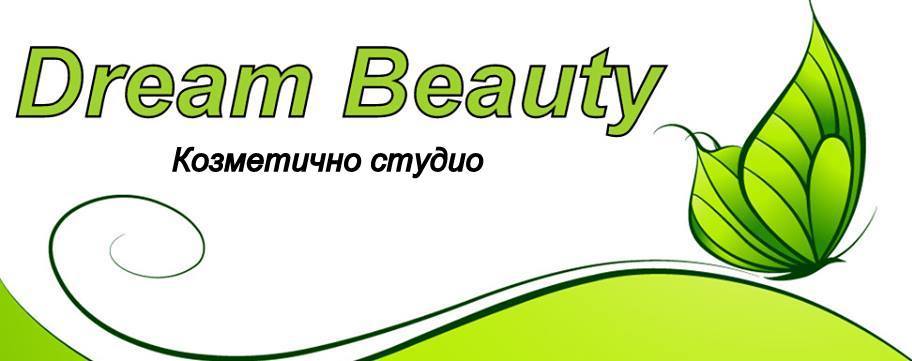 Почистване на лице (60-90мин.)                                                                                      30лвПочистване на лице с ултразвук (60мин.)                                                                                       28лвПочистване на лице с Rejuvi (60-90мин.)                                                                                              35лв Третиране на акне с Rejuvi (60-90мин.)                                                                                                  37лвТретиране на упорито акне с Rejuvi (60-90мин.)                                                       40лв    Козметична процедура за „стягане„ на порите Rejuvi (60-90мин.)                         40лв   Нежен млечен пилинг  Rejuvi Milk Peel (60-90мин.)                                                    40лв   Третиране с „Плодов комплекс“ Rejuvi (60-90мин.)                                                                   35лв  Козметична процедура за избелване на кожата с Rejuvi                                40лв  Анти-ейдж депигментираща процедура за лице Collagena (60мин)                  35лв   Дълбокопочистваща и успокояваща процедура за лице Collagena(60мин)   35лвПроцедура с витамини и антиоксиданти Vitality Alissa Beaute (60мин.)      35лв                                                                                 Козметична процедува с арган Argan Alissa Beaute (60мин.)                              35лвПроцедура за чувствителна куперозна кожа Sensitive Alissa Beaute(60мин) 35лвХидратираща кислородна процедура Hidra O2 Intense Alissa Beaute(60мин)  35лв        Анти-ейдж процедура Longevity Alissa Beaute (60мин.)                                        40лвПроцедура за околоочния контур Alissa Beaute (40мин.)                                      20лвУлтразвук + маска                                                                                                           18лвЕксфолиация + маска                                                                                                      10лв Дарсонвал                                                                                                                             5лвВежди оформяне  и поддръжка                                                                                    5лвМасажиМасаж на лице                                                                                                                   15лвМасаж на лице, шия и деколте                                                                                               20лвМасаж на лице, шия и деколте + ампула                                                                25лвХидратиращ масаж на лице, шия и деколте                                                        25лвЛимфен дренаж                                                                                                                                10лвМасаж на гръб 30мин                                                                                                        15лвАнтицелулитен лимфен дренаж на цяло тяло                                                  30лвАнтицелулитен масаж 50мин.                                                                                                                 30лв                                              Антицелулитен масаж 40мин.                                                                                                25лвАнтицелулитен масаж 30мин                                                                                                                 20лв  Кола маска – жениГорна устна 5мин                             2лвКрака 30мин                                     20лвКрака ½ 15мин                                12лвБедра 20мин                                     12лвРъце 20мин                                       12лвРъце ½ 10мин                                  10лвИнтим                                            15лвБикини линия                                 8лвКорем (10мин.)                                  9лвКръст (10мин.)                                9лв Мишници (10мин.)                              7лвКола маска – мъжеКрака (40мин.)                                              30лвКрака ½ (20мин.)                             16лвРъце (20мин.)                                     15лвГърди (30мин.)                                  17лвКорем (15мин)                                  10лвГръб (30мин.)                                    20лвМишници (10мин.)                            8лв